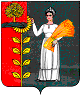 Администрации сельского поселенияПушкинский сельсоветДобринского муниципального района Липецкой областиРоссийской ФедерацииПОСТАНОВЛЕНИЕ06.04.2022                         с. Пушкино                                  № 18О проведении двухмесячника по благоустройству и санитарной очистке населенных пунктов сельского поселения Пушкинский сельсовет в 2022 году      В целях улучшения санитарного и противоэпидемиологического состояния, повышения уровня благоустройства и озеленения населенных пунктов сельского поселения Пушкинский сельсовет, приведения в надлежащий порядок после зимнего периода территорий населённых пунктов, улиц, придорожных полос, территорий предприятий  и организаций всех форм собственности, руководствуясь Уставом сельского поселения Пушкинский сельсовет, администрация сельского поселения Пушкинский сельсоветПОСТАНОВЛЯЕТ:      1. Провести  с 07  апреля  2022 года  по 6 июня 2022 года  на территории сельского поселения Пушкинский сельсовет двухмесячник по благоустройству и санитарной очистке населенных пунктов:1.1. Утвердить план проведения  мероприятий  по санитарной очистки, благоустройству и озеленению населенных пунктов согласно приложению № 1.1.2. Привлечь к участию в двухмесячнике население,   коллективы предприятий, организаций и учреждений, независимо от форм собственности, учебных заведений, жителей;1.3. Обратить особое внимание на очистку зеленых зон населенных пунктов, мест захоронения и увековечивания памяти воинов, павших в годы ВОВ, кладбищ, мест массового отдыха и пребывания населения, детских и спортивных площадок,  ликвидацию несанкционированных свалок мусора; 1.4. Предложить трудовым коллективам и населению провести:-   20 апреля  текущего года массовые субботники по уборке территорий; - 28 апреля текущего года массовые субботники по посадке деревьев, кустарников и цветов.     2. Контроль за выполнением данного постановления оставляю за собой.     3. Постановление вступает в силу с момента его обнародования.Глава администрации					 Н.Г. Демихова	    Приложение № 1                                                                                       к постановлению администрации сельского поселения Пушкинский сельсовет от 06.04.2022 г. № 18Планпроведении двухмесячника по благоустройству и санитарной очистке населенных пунктов сельского поселения Пушкинский сельсовет в 2022 году № п/пМероприятия УчастникиОтветственные лица1.Проведение  15 апреля и 20 апреля  текущего года массовые субботники по уборке территории, благоустройству, посадке деревьев, кустарников и цветовАдминистрация,  депутаты, трудовые коллективы, жителиДемихова Н.Г. 2.Размещение  объявлений на информационных досках  о проведении субботникаАдминистрация Попова Ю.А.3Благоустройство и санитарная очистка центральной части села с. ПушкиноАдминистрация,  депутаты, трудовые коллективы, жители Демихова Н.Г. Языков В.И.4Санитарная  очистка спортивных и детских площадок,  мест массового отдыха и пребывания населенияАдминистрация,  депутаты, трудовые коллективы, жители Демихова Н.Г.5Благоустройство  территории памятников павшим воинам в ВОВ Администрация,  депутаты, трудовые коллективы, жители, обучающиеся МБОУ СШ с.ПушкиноДемихова Н.Г. Языков В.И.6Санитарная очистка территорий кладбищАдминистрация,  депутаты, трудовые коллективы, жители, обучающиеся МБОУ СШ с. Пушкино Демихова Н.Г. Языков В.И.7Санитарная  очистка территорий возле жилых  домов  и хозяйственных построекЖители Демихова Н.Г.8Санитарная очистка берегов рек, водоемовАдминистрация,  депутаты, трудовые коллективы, жителиДемихова Н.Г.